от 30 октября 2020 года №52 О признании утратившим силуВ соответствии с Федеральным законом от 06.10.2003 N 131-ФЗ «Об общих принципах организации местного самоуправления в Российской Федерации»  Визимьярская сельская администрация постановляет:Признать утратившим силу следующие постановления:- постановление № 26 от 06.06.2011 года «О Кодексе этики и служебного поведения муниципальных служащих администрации муниципального образования «Визимьярское сельское поселение»;- постановление №10 от 13.04.2015 года «О внесении изменений в Кодекс этики и служебного поведения лиц муниципальных служащих администрации муниципального образования «Визимьярское сельское поселение».-  постановление №8 от 18.02.2018 года «О внесении изменений в Кодекс этики и служебного поведения лиц муниципальных служащих администрации муниципального образования «Визимьярское сельское поселение».2. Настоящее постановление вступает в силу после его обнародования на информационном стенде Визимьярской сельской администрации.    Глава Визимьярской сельской администрации                                            А.К.МаксимоваМАРЫ ЭЛРЕСПУБЛИКӸН КИЛЕМАР МУНИЦИПАЛЬНЫЙ РАЙОН ВӸЗӸМЙӒР СОЛААДМИНИСТРАЦИВИЗИМЬЯРСКАЯ СЕЛЬСКАЯ АДМИНИСТРАЦИЯКИЛЕМАРСКОГО МУНИЦИПАЛЬНОГО РАЙОНА РЕСПУБЛИКИ МАРИЙ ЭЛВИЗИМЬЯРСКАЯ СЕЛЬСКАЯ АДМИНИСТРАЦИЯКИЛЕМАРСКОГО МУНИЦИПАЛЬНОГО РАЙОНА РЕСПУБЛИКИ МАРИЙ ЭЛПЫНЗАЛТЫШПОСТАНОВЛЕНИЕ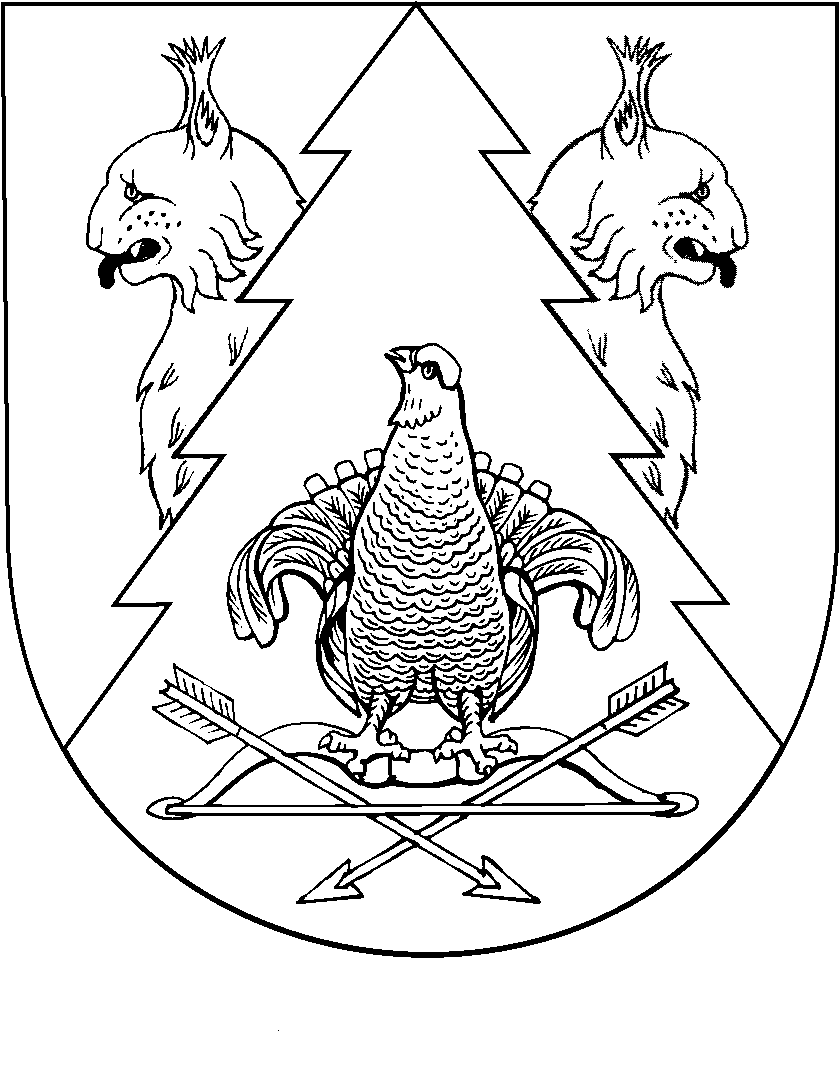 